RESUMEN DE CURRICULUM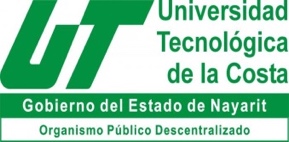 Fecha de aplicación: ________________________
-----------------------------------------------------------------------GRADO ACADÉMICO-------------------------------------------------------------------
-----------------------------------------------------------------------POSGRADO(s) -----------------------------------------------------------------------
----------------------------------------------------------------CURSOS Y/O ACREDITACIONES PEDAGÓGICAS-----------------------------------------
----------------------------------------------------EXPERIENCIA LABORAL EN EMPRESAS NO EDUCATIVAS---------------------------------------------------------------------------------------------------EXPERIENCIA DOCENTE----------------------------------------------------------------------NombreApellido PaternoApellido MaternoApellido MaternoFecha de NacimientoEstado CivilLugar de ResidenciaLugar de ResidenciaTeléfonoTeléfono CelularCorreo ElectrónicoCorreo ElectrónicoVacante para la que aplica:Disponibilidad a partir de:GradoTituladoCarreraPeriodoLicenciaturaIngenieríaSíNoEspecificar nombre del posgradoTituladoFecha de titulaciónSí   ____              No_____Sí   ____              No_____Nombre del curso o acreditaciónInstitución o empresaFecha del curso o acreditaciónEmpresa más relevante con respecto a la vacante parala que aplicaEmpresa más relevante con respecto a la vacante parala que aplicaNombre de la empresa:PeriodoPuesto que desempeñaba:Razones del término de la relación laboralInstituciónAsignaturas que impartióPeriodo